1- AMAÇHastane enfeksiyonlarını önlemeye yönelik uygulamalarla ilgili tüm sağlık personelinin bilgilendirilmesi amacıyla eğitim faaliyetlerinin planlanmasıdır.2- KAPSAMTüm sağlık personelini kapsar.3- UYGULAMA• Sağlık çalışanlarına hastane enfeksiyonları ve enfeksiyon kontrol uygulamaları ile ilgili verilecek eğitimler; Eğitim Hemşiresi, Enfeksiyon Kontrol Hemşiresi ve Enfeksiyon Hastalıkları Uzmanı tarafından yıllık olarak planlanır.• Sürveyans ve el hijyeni gözlem çalışmaları sonuçlarına göre gerektiğinde birime yönelik ilave eğitimler verilir.• Hastanemizde enfeksiyon kontrol uygulamaları ile ilgili yapılan denetimler sırasında eksiklik saptanan birimlerde planlanan düzeltici-önleyici faaliyetler kapsamında birim çalışanlarına gerekli eğitimler verilir.• Salgın durumlarında ilgili birimlere enfeksiyon kontrolü ve izolasyon önlemleri ile ilgili tekrarlayan eğitimler verilir.• Yapılan eğitimlerin içerikleri ve katılım listeleri dosyalar halinde Enfeksiyon Kontrol Hemşiresi tarafından muhafaza edilir. Katılım listelerinin bir örneği eğitim koordinatörüne iletilir.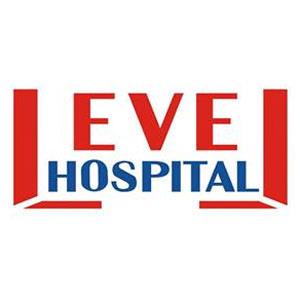 ENFEKSİYON KONTROLÜ EĞİTİMİ TALİMATIDÖKÜMAN KODUEN.TL.19ENFEKSİYON KONTROLÜ EĞİTİMİ TALİMATIYAYIN TARİHİ24.08.2016ENFEKSİYON KONTROLÜ EĞİTİMİ TALİMATIREVİZYON TARİHİ02.01.2018ENFEKSİYON KONTROLÜ EĞİTİMİ TALİMATIREVİZYON NO01ENFEKSİYON KONTROLÜ EĞİTİMİ TALİMATISAYFA1/1HAZIRLAYANKONTROL EDENONAYLAYANENFEKSİYON HEMŞİRESİPERFORMANS VE KALİTE BİRİMİBAŞHEKİM